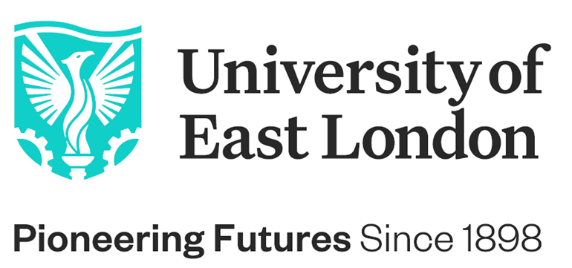 JOB DESCRIPTIONJob Title:	Lecturer/Senior Lecturer in Law School: 	School of Business and Law /Department of Law, Policing and JusticeGrade: 		Salary from £ per annum inc. London weighting  	Campus: 	University Square Stratford campus	Responsible to:  Head of Department Liaison with:      	 Students, university staff, local employers, other professional and academic organisations, schools and collegesABOUT UEL:The University of East London has been pioneering futures since 1898. We are a careers-led university, dedicated to supporting our students to develop the skills, emotional intelligence and creativity needed to thrive in a constantly changing world. The University’s strategic plan, Vision 2028, has been developed to transform our curriculum, pedagogy, research impact and partnerships to make a positive difference to student, graduate and community success. Our ambitious but achievable goal is to become the leading careers-focused, enterprising university in the UK, one which both prepares our students for the jobs of the future and provides the innovation to drive that future sustainably and inclusively. THE SCHOOL OF BUSINESS AND LAW:Our law provision is situated within the Department of Law, Policing and Justice. The Department also has a strong research base with staff active in both legal and criminological research.Law at UEL is a great place to work. We have a diverse faculty with expertise and international reputations for work on high quality research in areas including human rights and international law, housing law, financial technology regulation, world trade regulation, employment law and competition law. Our colleagues have spoken at the UN and British Parliament, advised numerous national and local governments and NGOs, and appear regularly in the media. We are committed to widening participation, equality, diversity and inclusion, student development, success and employability, working with and contributing to both the community in East London, and wider society. Our busy Legal Advice Centre provides free legal services to the East London community and gives our students a unique opportunity to gain valuable legal experience.The School’s student body is rich in its diversity; students are drawn from a wide range of backgrounds and age-groups, with a high proportion from low income groups. We are committed to providing a high quality, innovative, relevant and research-led teaching experience which attracts, engages and develops students, supporting their academic achievement and professional ambitions. We look for outstanding lecturers, who exude a love of teaching, who inspire and motivate both students and colleagues through their approaches to teaching, and who are strongly committed to achieving excellent outcomes for students.JOB PURPOSE:The successful candidate will have expertise in any core area of law. We currently have particular needs in the fields of tort law, company law and evidence, but all areas of law will be considered. They will be required to deliver an innovative and flexible range of learning and teaching materials across a wide range of law modules, performing both module and course leadership roles, and contributing to our research culture and profile. The successful applicant will be required to deliver programmes to students primarily at undergraduate and postgraduate level and will be expected to conduct research to a high level. We are committed to providing high quality, inclusive and accessible learning opportunities, an excellent student experience, and promote student development and employability.MAIN DUTIES AND RESPONSIBILITIES: The following duties and responsibilities are intended to give a broad indication of the variety of tasks that a Lecturer may be expected to undertake. This is not an exhaustive list of activities and employees may be asked to undertake other duties which are commensurate with the grade and circumstances.TEACHING and RESEARCH;Act as module leader, taking responsibility for allocated law modules and coordinating activities, resources and assessments.  Design, develop, deliver and assess a programme of high-quality learning experiences across a range of modules and course at undergraduate and postgraduate levels.  Develop teaching strategies, materials and assessments which are inclusive, engaging and appropriate to the student population.Equip learners with the skills, knowledge and attributes required by employers while maintaining a balance between practical relevance and academic rigour.Contribute to quality teaching and related activities across a range of existing and new programmes.Regularly monitor and assess the effectiveness of curriculum delivery; identify and address areas for improvement in consultation with the Head of Department/Director and colleagues.Ensure that knowledge from research and scholarly activities informs and enhances learning and teaching, as well as extending it to appropriate external activities such as knowledge transfer activities. Develop and maintain contacts and relationship with relevant professional, research and industrial organisations. Act as the academic advisor and academic supervisor to a group of allocated students, pro-actively engaging with all students ensuring feedback is provided in a timely and appropriate manner.Supervise and support students undertaking dissertations/research projects as appropriate and as required.Use listening, interpersonal and pastoral care skills to deal with sensitive issues concerning our diverse student body. OTHER;Contribute to university activities, particularly those intended to enhance the student experience and improving the attainment gap between BAME and white students.Participate and actively engage in university activities, including Open Days, school/college liaison, meetings, committees and assessment boards.Work with external partners and organisations promoting UEL.Contribute to the planning and implementation of the organisational strategy at school and department level.Work within the University’s equal opportunities policies and procedure and actively promote equality, diversity and inclusion.Undertake such duties as may be assigned by the Dean or designated nominee.Senior Lecturer, additional contributions expected include:To lead academic programmes(s) in relevant areas as directed by the Head of Department.To lead courses and large modules as required within the subject areaTo lead as appropriate the review, development and quality enhancement of current or new programmes as required.To lead as appropriate on developments within the Department in at least one of the following areas as needed: Research and Scholarship, Research informed Teaching & Learning, External income generation, Student employability, Student experience, Student retention /achievement and Outreach.PERSON SPECIFICATIONEDUCATION, QUALIFICATIONS AND ACHIEVEMENTS:Essential criteria;A PhD or equivalent experience in a relevant subject (A/C)Expertise in one or more areas of law (A)Research expertise, outputs or the potential to publish research (A)Experience with supporting equality, diversity and inclusion (A/C)Desirable criteria;PG Cert and/or another relevant teaching/training qualification and/or Advanced HE Fellowship (A/C)Relevant professional qualifications and experience.Experience in a professional field related to law (A/C) KNOWLEDGE AND EXPERIENCE:Essential criteria;Relevant knowledge and/or experience of the subject area (A & I)Demonstrable ability to structure and deliver a teaching session to maximise the value to learners (A/I/T)Experience of curriculum design and development using blended and inclusive strategies and learning methods to balance practical relevance and academic rigour in curriculum delivery, maximising the learning experience (A/I) Understanding of industry skills needs at all levels (A/I)Ability to anticipate challenges faced by students and provide relevant support to help (I)Experience of academic legal research and the ability to enable the development of new knowledge and understanding within the field (A &I)Experience of research / enterprise activity (A & I) Desirable criteria;Experience of supervising doctoral research students or students undertaking dissertations at undergraduate or postgraduate level (A)SKILLS AND ABILITIES:Essential criteria;Resilience, flexibility, self-motivation, with a genuine drive to constantly improve curriculum content and to optimise the learner experience. Strong time and work management skills (A/I/T)A confident networker and relationship builder able to engage local and national employers and other educational institutions to provide progression opportunities and enhance the student experience (A/I)Desirable criteria;Establish relationships with relevant employers (A/I)PERSONAL ATTRIBUTES AND QUALITIES:Essential criteria;A strong commitment to widening participation through high quality, reflective, collaborative professional practice in higher education and a deep understanding, based on solid experience, of how to bring out the best in students from diverse backgrounds, including those who may have under-performed in the past (A/I/T)OTHER ESSENTIAL CRITERIACommitment to and understanding of equal opportunities issues within a diverse and multicultural environment (I) Criteria tested by Key: A = Application form        C = Certification        I = Interview          T = Teaching task